2024 POPASMOKE REUNIONSILENT AUCTION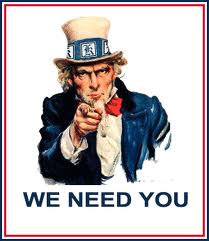 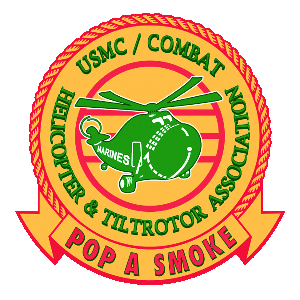 All proceeds support the POPASSMOKE Scholarship Program.Donations can be delivered upon arrival at the Sheraton Pentagon City or sent to:POPASMOKEC/O SLJO Rachel Orgel4118 Aspen StChevy Chase, MD 20815Tax Deduction- The USMC/Combat Helicopter Association is a 501(c)3 charitable organization, and donated items are tax deductible to the extent allowed by the IRS. Receipts will be provided upon request.Please provide the following for all items donatedItem Description:     ____________________________Item Value:              $___________________________Donor’s name:        ____________________________Donor’s address:     ____________________________                                ____________________________                                ____________________________